Rentrée 2021PPRO MCVCOMMERCE ET VENTEOption A et B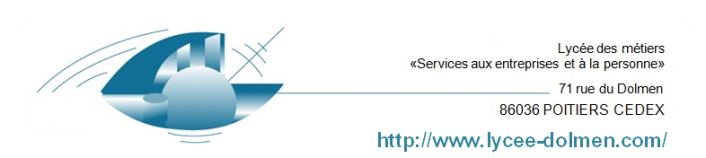 1 BAC PRO Lycée des Métiers « LE DOLMEN »Liste des manuels Scolaires1 BAC PRO Lycée des Métiers « LE DOLMEN »Liste des manuels ScolairesDisciplinetitretitreISBNISBNAuteur 1Auteur2EditeurEditeurPrix publicDisciplinetitretitreISBNISBNAuteur 1Auteur2EditeurEditeur(Sans remise)MathématiquesCalculatrice : CASIO GRAPH 25 +ECalculatrice : CASIO GRAPH 25 +ECalculatrice : CASIO GRAPH 25 +ECalculatrice : CASIO GRAPH 25 +ECalculatrice : CASIO GRAPH 25 +ECalculatrice : CASIO GRAPH 25 +ECalculatrice : CASIO GRAPH 25 +ECalculatrice : CASIO GRAPH 25 +ECalculatrice : CASIO GRAPH 25 +EMathématiquesCalculatrice : CASIO GRAPH 25 +ECalculatrice : CASIO GRAPH 25 +ECalculatrice : CASIO GRAPH 25 +ECalculatrice : CASIO GRAPH 25 +ECalculatrice : CASIO GRAPH 25 +ECalculatrice : CASIO GRAPH 25 +ECalculatrice : CASIO GRAPH 25 +ECalculatrice : CASIO GRAPH 25 +ECalculatrice : CASIO GRAPH 25 +EMathématiquesPAS DE MANUELPAS DE MANUELPAS DE MANUELPAS DE MANUELPAS DE MANUELPAS DE MANUELPAS DE MANUELPAS DE MANUELPAS DE MANUELVente OPTION BMétiers du commerce et de la vente option B prospective clientèle et valorisation de l’offre commercialeMétiers du commerce et de la vente option B prospective clientèle et valorisation de l’offre commerciale978-2-7352-2549-1978-2-7352-2549-1S. PintoB. DelquignieBertrand Lacoste2020Bertrand Lacoste202016.60 €Vente OPTION ALes métiers du commerce 1re-Tle Bac Pro option ALes métiers du commerce 1re-Tle Bac Pro option AISBN : 978-2-216-15777-8ISBN : 978-2-216-15777-8Alan ColinGilles Hennequin,Foucher 14/05/2020Foucher 14/05/202023 €Vente / commerceConseiller, vendre et développer la relation client blocs 1,2, 3Conseiller, vendre et développer la relation client blocs 1,2, 3978-2-206-30693-3978-2-206-30693-3Lucas RamosAnne BoulayDelagraveDelagrave23.50anglaispas de manuelpas de manuel"option section européenne"Pas de livrePas de livrePas de livrePas de livrePas de livrePas de livrePas de livrePas de livrePas de livreallemandallemandPSEPSEPrévention santé environnement Les nouveaux cahiers 1ère et terminale(ce livre servira pour les deux années)978-2-216-161959S. GrosnierS. GrosnierM. CruçonM. CruçonFOUCHER202121.10€Histoire géoHistoire géoPas de manuelsPas de manuelsPas de manuelsPas de manuelsPas de manuelsPas de manuelsPas de manuelsPas de manuels